4º ESO B. TAREA Nº 7   TEMA 11 (TERCERA  PARTE). LA  GUERRA FRÍA  TERCERA PARTE (PAÍSES CAPITALISTAS).  A ENTREGAR HASTA  EL LUNES  DÍA  25 DE MAYO DE 2020 SEGÚN INSTRUCCIONES DE PRIMERA TAREANOMBRE, APELLIDOS, CURSO Y LETRA  CORREO:   geohistoriasevero2020 @gmail.com. NO SE VALORA LA TAREA  SI NO SE SEÑALAN CLARAMENTE, COMO SE HA DICHO DESDE UN PRINCIPIO,  ESTOS DATOS.PARA HACER LOS EJERCÍCIOS HAY QUE CONSULTAR EL LIBRO Y  MIRAR CON DETENIMIENTO EL VÍDEO DEL PROFESOR, DONDE SE ANALIZAN LAS PREGUNTAS UNA A UNA Y SE HACE UNA INTRODUCCIÓN DEL TEMA EN CUESTIÓN.A PARTIR DE AHORA, AUNQUE SE SEGUIRÁ AVISANDO AL DELEGADO/A, TODAS LAS SEMANAS SE CONTINUARÁ  SUBIENDO UNA BREVE TAREA, POR LO QUE NO SE PODRÁ ALEGAR DESCONOCIMIENTO AL RESPECTO DE LA EXISTENCIA DE DICHAS TAREAS.NB. CUALQUIER EJERCÍCIO IGUAL A OTRO SERÁ ANULADO SIN ENTRAR QUIEN COPIA A QUIEN.En base a los contenidos del libro, del vídeo del profesor, y de la presentación en PWP, responda a las siguientes cuestiones breves en un máximo de 2 líneas cada una: Defina que entiende usted por “Plan Marshal”¿Cuáles fueron las características del” Estado de Bienestar”?¿Qué fue la CEE?¿Qué fue y que significó la crisis capitalista de 1973?¿Quiénes fueron Martin Luther King, Malcom X y Rosa Parks?¿Cuáles fueron las características del capitalismo en América Latina a lo largo del siglo XX?¿Qué pasó en Mayo del 68 en Europa?2. 	Haga un breve comentario de las siguientes tres fotografías en base a los siguientes puntos:Título que usted pondría a la fotografía y ubicación espacio temporal. Máximo 1 línea.Resumen de lo que representa para usted dicha fotografía. Máximo 3 líneas.Trascendencia para la historia de dicha fotografía según su opinión. Máximo 2 líneas.FOTOGRAFÍA Nº 1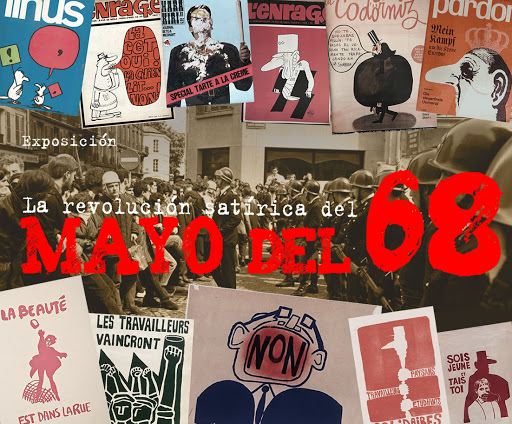 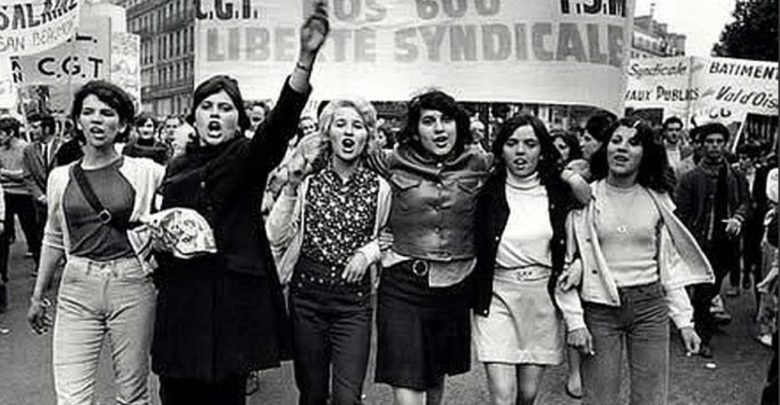 FOTOGRAFÍA Nº 2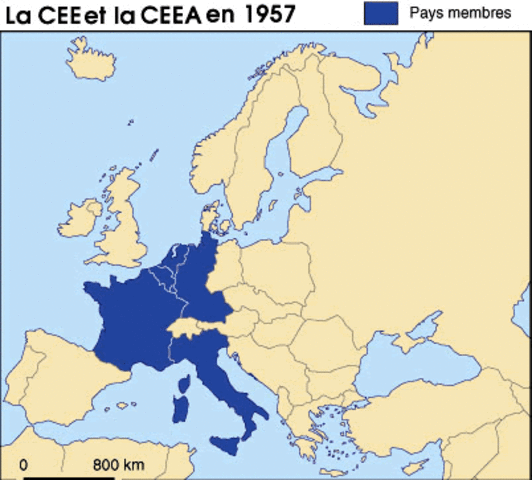 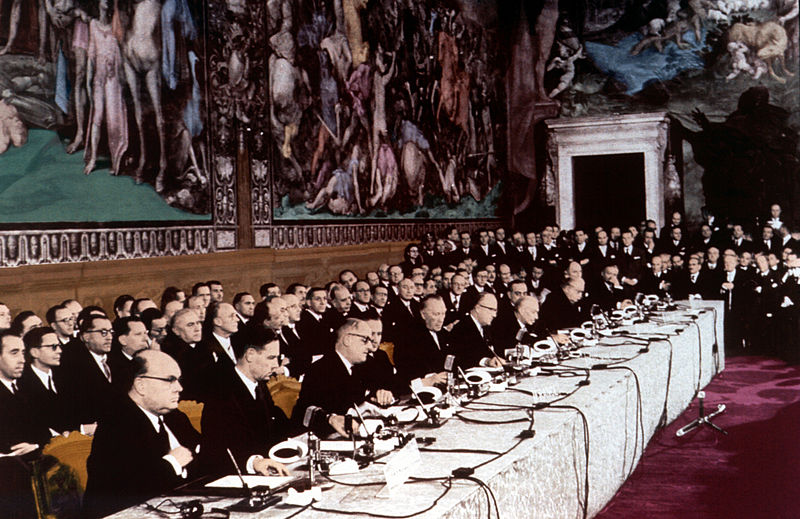 FOTOGRAFÍA Nº 3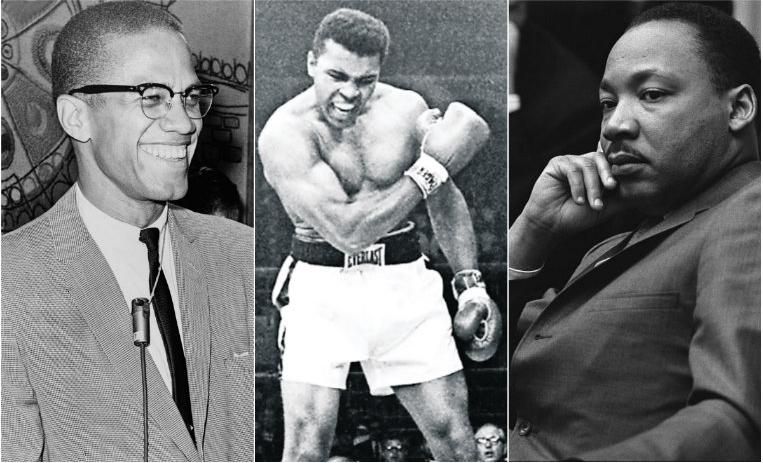 